Material “Contar hasta 1.000”Clase onlineRepresenta el número en la tabla de valor y luego responde.             Representa el número 245Representa el número 106Representa el número 400Cuenta  y escribe el número que está representado:	    	_________________________	_________________________	_________________________	_________________________	_________________________	_________________________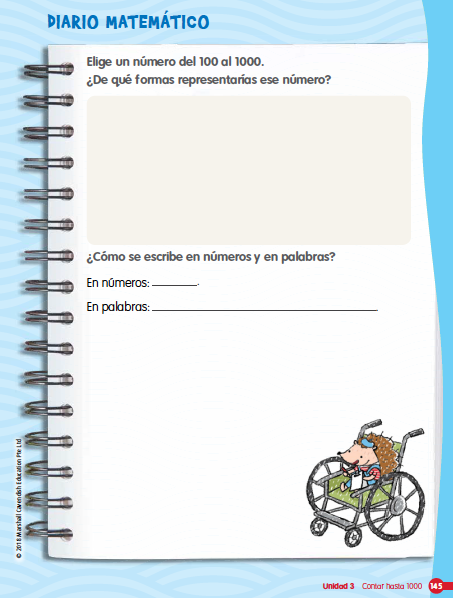 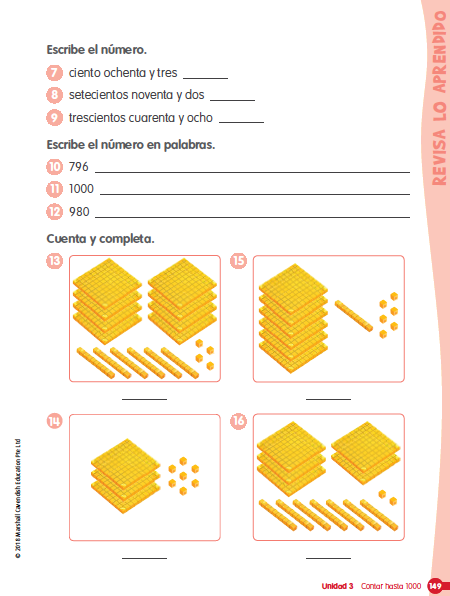 CentenasDecenasUnidadesCentenasDecenasUnidadesCentenasDecenasUnidadesCentenasDecenasUnidades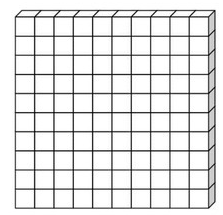 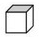 CentenasDecenasUnidades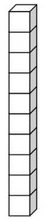 CentenasDecenasUnidadesCentenasDecenasUnidadesCentenasDecenasUnidadesCentenasDecenasUnidades